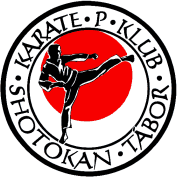 Letní seminářKarate-do16. l června I  2018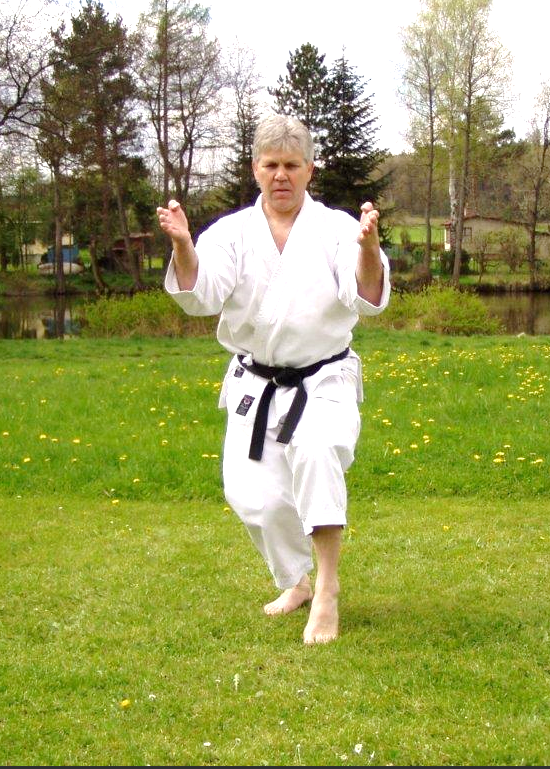 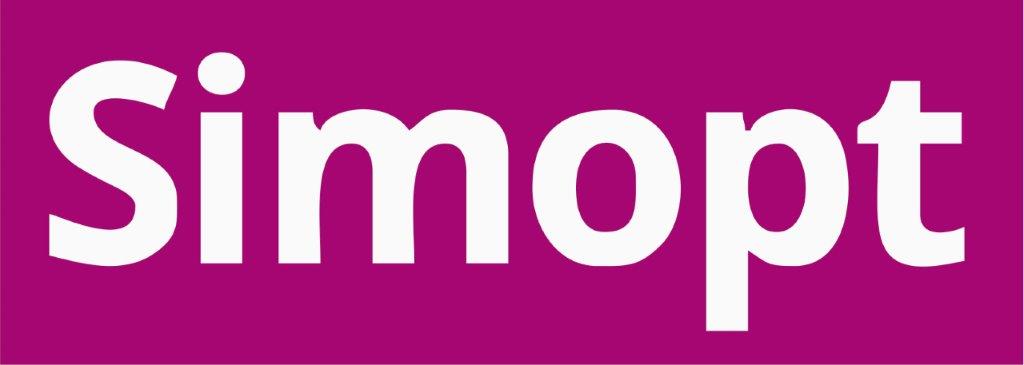 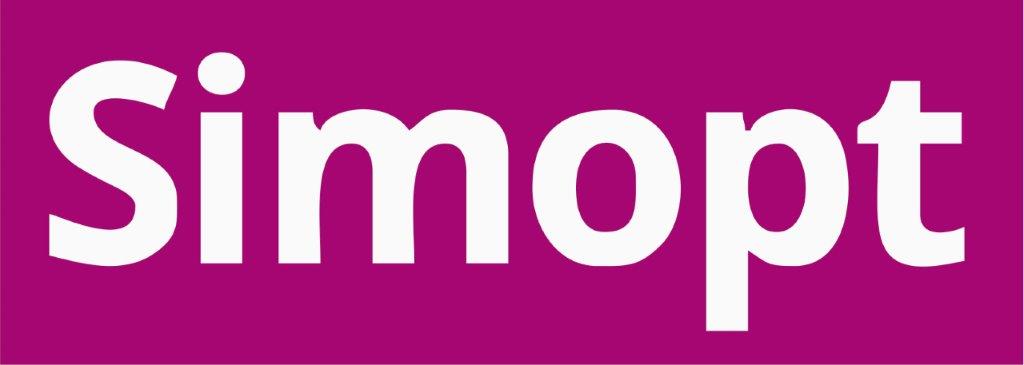 Josef  Pěknic  5. Dan	       Dojo, Světlogorská 2771	Sídliště nad Lužnicí, Tábor 390 05      8.00 - 11.45 děti a mládež do 14 let      12.00 - 13.00 zkoušky Kyu (děti)     13.00 - 16.45 dospělí a mládež od 15 let      17.00 - 18.00  zkoušky kyu (dospělí) Cena semináře:	mládež do 14 let	   300,- Kč                                        		ostatní             	   400,- Kč Každý účastník semináře dostane nealko nápoj!                                                                                                     